Załącznik do ogłoszenia o konsultacjach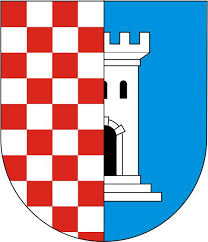 FORMULARZ ZGŁASZANIA UWAGKonsultacje społeczne programu współpracy programu współpracy Gminy Golina 
z organizacjami pozarządowymi oraz podmiotami wymienionymi w art. 3 ust. 3 ustawy o działalności pożytku publicznego i o wolontariacie na 2021 rok.CZĘŚĆ I - DANE UCZESTNIKA KONSULTACJI SPOŁECZNYCH:Imię i nazwisko: ……………………………………………………………………………… Nazwa organizacji: …………………………………………………………………………. Adres korespondencyjny: ………………………………………………………………. Telefon/ e-mail: …………………………………………………………………………….. Uwagi do projektu: Wyrażam zgodę na przetwarzanie przez Urząd Miejski w Golinie moich danych osobowych zawartych w formularzu, dla potrzeb konsultacji projektu Uchwały Rady Miejskiej w Golinie w sprawie Programu współpracy Gminy Golina z organizacjami pozarządowymi oraz innymi podmiotami prowadzącymi działalność pożytku publicznego na 2021 rok. Przyjmuję do wiadomości, że przysługuje mi prawo do dostępu do treści swoich danych i ich poprawiania. Dane będą przetwarzane w zbiorze roboczym 
i zostaną usunięte po zakończeniu konsultacji społecznych w niniejszej sprawie. Golina, ….………….…… 2020 r.                                                     ………………………………………………								          Czytelny podpisLP.CZĘŚĆ PROGRAMU, KTÓREGO DOTYCZY UWAGATREŚĆ PROPONOWANEJ UWAGIUZASADNIENIE